A menudo llamado ____________________, el monóxido de carbono es un gas sin olor ni color creado cuando los combustibles se queman incompletamente.la aflicción engañosael asesino invisibleel gas discretola enfermedad encubierta El Monóxido de Carbono (CO) puede venir de una variedad de fuentes, incluyendo vehículos.generadores portátiles.dispositivos que queman combustible.todas las anteriores.Los síntomas tempranos de envenenamiento por CO pueden incluirclaridad mental.fiebre.fatiga y dolor de cabeza.comportamiento de manía (energía alta).Las alarmas de monóxido de carbono deben ser colocadas en el hogar en cada nivel y afuera de cada área separada para dormir.VerdaderoFalsoLos incidentes de envenenamiento por monóxido de carbono siempre son más comunes durante primavera.verano.otoño.invierno.A menudo llamado ____________________, el monóxido de carbono es un gas sin olor ni color creado cuando los combustibles se queman incompletamente.la aflicción engañosa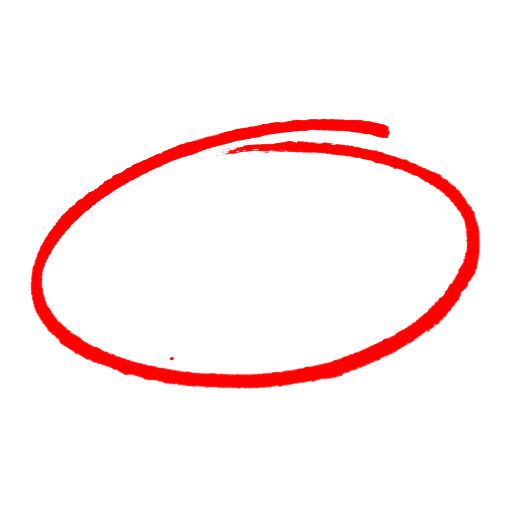 el asesino invisibleel gas discretola enfermedad encubierta El Monóxido de Carbono (CO) puede venir de una variedad de fuentes, incluyendo vehículos.generadores portátiles.dispositivos que queman combustible.todas las anteriores.Los síntomas tempranos de envenenamiento por CO pueden incluirclaridad mental.fiebre.fatiga y dolor de cabeza.comportamiento de manía (energía alta).Las alarmas de monóxido de carbono deben ser colocadas en el hogar en cada nivel y afuera de cada área separada para dormir.VerdaderoFalsoLos incidentes de envenenamiento por monóxido de carbono siempre son más comunes durante primavera.verano.otoño.invierno.SAFETY MEETING QUIZPRUEBA DE REUNIÓN DE SEGURIDADSAFETY MEETING QUIZPRUEBA DE REUNIÓN DE SEGURIDAD